1. Ranní vstup do školyHlavní budova školy se otevírá v 6.15 hodin pro žáky ŠD přihlášené k ranní docházce. 
Pro ostatní žáky se hlavní budova i přístavba otevírají v 7.40 hodin.Žáky 1. tříd mohou doprovázet zákonní zástupci do budovy školy pouze 1. týden v září.Žáci 2. – 9. tříd vcházejí do školy samostatně bez doprovodu zákonných zástupců.Škola se zavírá v 8.00 hodin.2. Vstup do školy v době výukyPři opožděném příchodu může žák pro vstup do školy použít identifikační čip (do 8:30 hodin), při pozdějším příchodu musí žák zazvonit na zvonek u hlavního vchodu (Přístavba  třídní učitel,  Hlavní budova  sekretariát) a počkat na vpuštění do objektu školy. 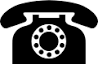 V době výuky zákonní zástupci v případě, že dítě přivádí do školy nebo odvádí ze školy, zazvoní na zvonky u hlavního vchodu a počkají před budovou školy, kde bude dítě předáno. (Přístavba  třídní učitel,  Hlavní budova  sekretariát).3. Jednání s vyučujícími Schůzky (pedagog - zákonný zástupce) se sjednávají výhradně na čas mimo vyučovací a dohledovou povinnost pedagogů telefonicky, e-mailem či přes systém Bakaláři (i v případě využití konzultačních hodin vyučujících). Pedagogičtí pracovníci si zákonné zástupce vyzvedávají u vchodu do budovy a po ukončení jednání je vyprovázejí ke vchodovým dveřím.4. Vyzvedávání dětí po vyučováníŽáci odcházejí ze školy po vyučování samostatně.Zákonní zástupci žáků mohou čekat na své děti před budovou školy.5. Školní družinaOsoby vyzvedávající si dítě ve ŠD zazvoní na zvonek u bočního vchodu a čekají před budovou školy.6. Zájmové kroužkyŽáky, kteří jdou na kroužky, si před budovou školy, případně ve školní družině, vyzvedávají vedoucí kroužku, kteří také děti odvádějí a pouštějí ven ze školy (vedoucí vyčká na odchod posledního žáka).7. JídelnaPrůchod krčkem do jídelny je umožněn pouze zaměstnancům školy za použití identifikačního čipu a žákům jen v jejich doprovodu. Ostatním osobám je průchod krčkem zakázán.8. TělocvičnyVstup osobám na mimoškolní sportovní aktivity je umožněn bočním vchodem, a to pouze těm, kteří mají uzavřenou platnou nájemní smlouvu.9. Areál školyVstup do areálu školy vrátky od sídliště a vraty od gymnázia je povolen pouze zaměstnancům školy.V Tachově dne 29. března 2023	                                                                               Mgr. Radek Červený                       ředitel školyVnitřní směrnice č. 34Vnitřní směrnice č. 34Pravidla pro vstup do školyPravidla pro vstup do školySpisový znak: 34-29-03/2023Účinnost od: 29. 03. 2023Základní škola Tachov, Hornická 1325, příspěvková organizaceSkartační znak: A 5Tato směrnice nahrazuje VS č. 34 ze dne 1. 1. 2017 sp. zn. 34-01-01/2017Tato směrnice je přístupná na zařízeních umožňujících dálkový přístupTato směrnice nahrazuje VS č. 34 ze dne 1. 1. 2017 sp. zn. 34-01-01/2017Tato směrnice je přístupná na zařízeních umožňujících dálkový přístup